TiVo Study Reveals Consumers' Preference for Price Per NetworkIn a recent TiVo study, consumers gave a value of approximately $1.50 per TV network, putting a 10-channel bundle at $15.30 and 20 channels at $32.92 -- lower than skinny bundle pricing found in other studies. This may indicate that the industry should consider a universal price per network for skinny bundles, writes Wayne Friedman.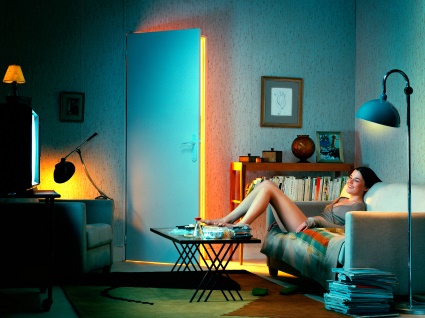 MediaPost Communications 11/17/16http://www.mediapost.com/publications/article/289257/market-weighs-in-on-skinny-tv-new-tv-packaging.htmlimage source:http://www.vogue.com/wp-content/uploads/2015/04/30/skinny-bundle-tv.jpg